Llenar la documentación de respaldo con imágenes claras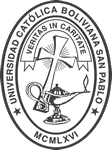 UNIVERSIDAD CATÓLICA BOLIVIANA "SAN PABLOFORMULARIO DE POSTULACIÓNDATOS PERSONALESDATOS PERSONALESFORMACIÓN ACADÉMICAFORMACIÓN ACADÉMICAGrado(s) Académico(s) obtenido(s): Señalar solamente el/los que tiene/n títuloConocimientos de otros idiomasGrado(s) Académico(s) obtenido(s): Señalar solamente el/los que tiene/n títuloConocimientos de otros idiomasDATOS PROFESIONALES ACTUALESDATOS PROFESIONALES ACTUALESEXPERIENCIA PROFESIONAL (Empezar por el último trabajo)EXPERIENCIA PROFESIONAL (Empezar por el último trabajo)EXPERIENCIA DOCENTEEXPERIENCIA DOCENTELlenar las materias dictadas en orden cronológico, comenzando por la última.Llenar las materias dictadas en orden cronológico, comenzando por la última.CURSOS Y SEMINARIOS IMPARTIDOSCURSOS Y SEMINARIOS IMPARTIDOSLlenar por orden de importancia empezando por el más reciente.Llenar por orden de importancia empezando por el más reciente.ASISTENCIA A CURSOS Y SEMINARIOSASISTENCIA A CURSOS Y SEMINARIOSLlenar por orden de importancia empezando por el más reciente.Llenar por orden de importancia empezando por el más reciente.PUBLICACIONESPUBLICACIONESLlenar por orden de importancia.(*) Tipo Registrar  código de la publicación: (1) Libro, (2) Artículo arbitrado, (3) Texto de materia, (4) Guía de materia, (5) ArtículoLlenar por orden de importancia.(*) Tipo Registrar  código de la publicación: (1) Libro, (2) Artículo arbitrado, (3) Texto de materia, (4) Guía de materia, (5) ArtículoACTIVIDADES DE CONSULTORÍA Y/O INVESTIGACIÓN DE LOS ÚLTIMOS CINCO AÑOSACTIVIDADES DE CONSULTORÍA Y/O INVESTIGACIÓN DE LOS ÚLTIMOS CINCO AÑOSLlenar por orden de importancia y de los últimos 5 años.(*) Tipo (1) Consultoría (2) InvestigaciónLlenar por orden de importancia y de los últimos 5 años.(*) Tipo (1) Consultoría (2) InvestigaciónPREMIOS Y DISTINCIONESPREMIOS Y DISTINCIONESLlena por orden de importancia(*) Tipo de distinción: INSTITUCIONAL, NACIONAL, INTERNACIONAL(**) Clase de distinción: MEDALLA, DIPLOMALlena por orden de importancia(*) Tipo de distinción: INSTITUCIONAL, NACIONAL, INTERNACIONAL(**) Clase de distinción: MEDALLA, DIPLOMAAFILIACIÓN EN INSTITUCIONES/ASOCIACIONESAFILIACIÓN EN INSTITUCIONES/ASOCIACIONESREFERENCIAS LABORALESREFERENCIAS LABORALESDECLARACIÓN JURADA DE INCOMPATIBILIDADES        Campo obligatorio a ser llenado y firmadoDECLARACIÓN JURADA DE INCOMPATIBILIDADES        Campo obligatorio a ser llenado y firmado¿Tiene usted parientes, hasta el segundo grado de consanguinidad o primero de afinidad, según el cómputo establecido por la ley civil, que trabaje actualmente en la U.C.B /Sede Tarija?(Marque con una X según corresponda):                                                  NO (    )                  SI (    ) en caso de responder  SI  llene los siguientes datos:¿Tiene usted parientes, hasta el segundo grado de consanguinidad o primero de afinidad, según el cómputo establecido por la ley civil, que trabaje actualmente en la U.C.B /Sede Tarija?(Marque con una X según corresponda):                                                  NO (    )                  SI (    ) en caso de responder  SI  llene los siguientes datos:Declaro que los datos registrados en este formulario son veracesDeclaro que los datos registrados en este formulario son veracesUNIVERSIDAD CATÓLICA BOLIVIANA "SAN PABLODOCUMENTACION DE RESPALDOCÉDULA DE IDENTIDAD (EN EL CASO DE EXTRANJEROS FOTOCOPIA DE LA CÉDULA DE IDENTIDAD DE RESIDENTE EN BOLIVIA O FOTOCOPIA DEL PASAPORTE CON VISA VÁLIDA PARA TRABAJAR).FORMACIÓN ACADÉMICAGrado(s) Académico(s) obtenido(s): Señalar solamente el/los que tiene/n títuloConocimientos de otros idiomasEXPERIENCIA PROFESIONAL (Empezar por el último trabajo)EXPERIENCIA DOCENTECURSOS Y SEMINARIOS IMPARTIDOSASISTENCIA A CURSOS Y SEMINARIOSPUBLICACIONESACTIVIDADES DE CONSULTORÍA Y/O INVESTIGACIÓN DE LOS ÚLTIMOS CINCO AÑOSPREMIOS Y DISTINCIONESAFILIACIÓN EN INSTITUCIONES/ASOCIACIONESREFERENCIAS LABORALES